VACANCY NOTICE - ANNEX 2STAFF MEMBERS OF THE JOINT SECRETARIAT for 2014-2020 (Interreg V-A) Italy - Croatia CBC ProgrammeEconomic-administrative profile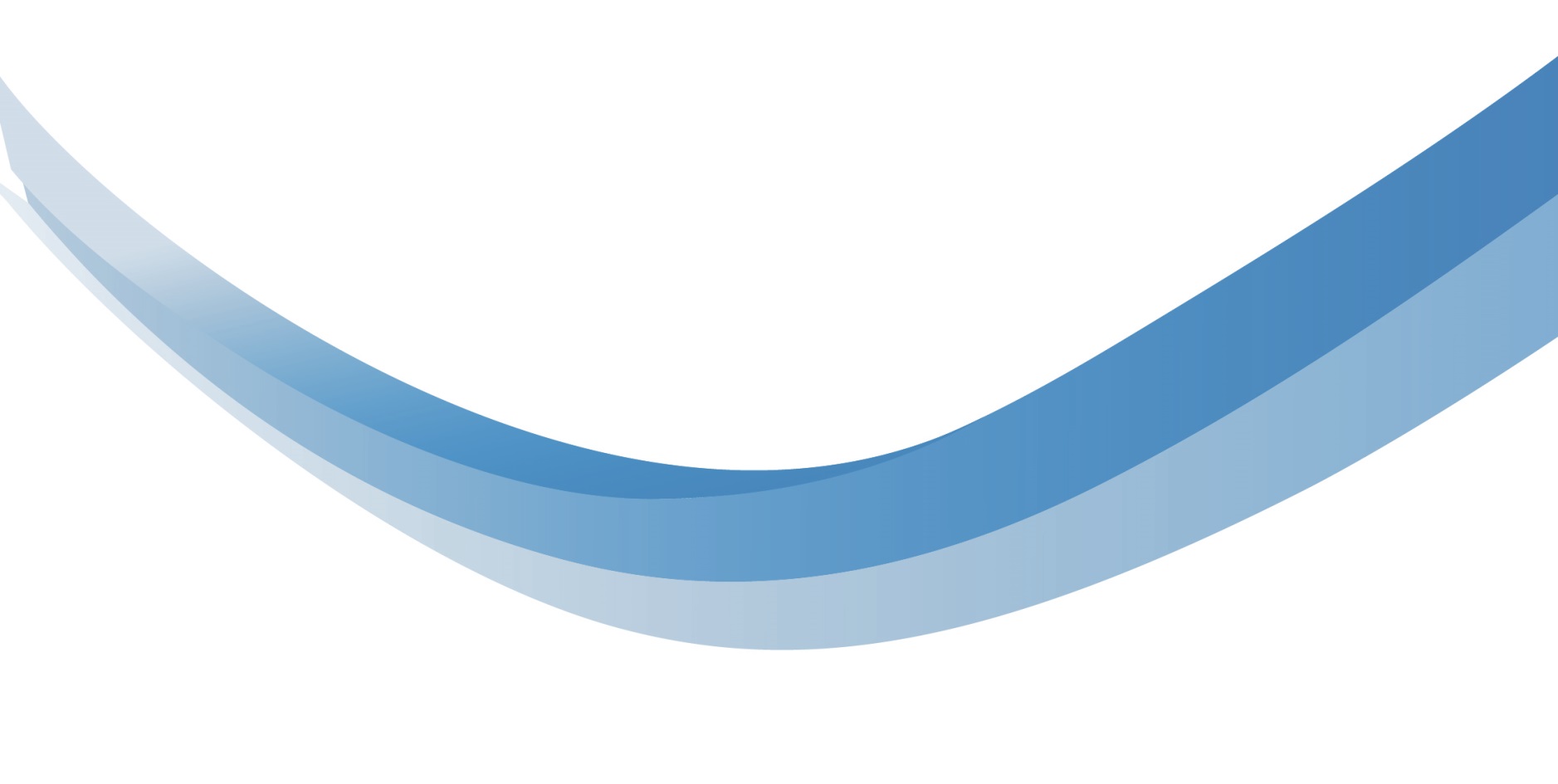 Annex 2 - Application Form Templatefor Economic-administrative profile To Veneto RegionOrganizational Unit MA of Italy-Croatia CBC Programmeitalia.croazia@pec.regione.veneto.it I, the undersigned (First Name followed by Family Name)______________________________________________________________________________________________________________askTo be admitted to the personnel selection through comparison between curricula and subsequent interview for the staff of the Joint Secretariat of the Italy-Croatia CBC Programme, for the ECONOMIC-ADMINISTRATIVE PROFILEOn the basis of Italian Law (art. 46 and 47 of Decree of President of Italian Republic (D.P.R.) n. 445/2000) and having regard to art. 13 of  Regulation (EU) 2016/679 of the European Parliament and of the Council, of 27 April 2016, on the protection of natural persons with regard to the processing of personal data and on the free movement of such data, and repealing Directive 95/46/EC (General Data Protection Regulation) and aware of the legal consequences in case of false declarations, in accordance with art. 76 of D.P.R. n. 445/2000, I declarePlace of birth (Town, Country) _________________ date (dd/mm/yyyy) ___________________Permanent Address_____________________________________________________________ZIP Code _______________ Town _________________________________________________Country _______________________Tel. ________________________________ Mob. _____________________________________E-mail ________________________________________________________________________I requireto send all communications concerning the above mentioned selection procedure to the following address (only if different from the previous one): Address _______________________________________________________________________ZIP Code _______________ Town __________________________________________________Country _________________________________Tel. ________________________________ Mob. _____________________________________E-mail ________________________________________________________________________I declare on my own responsibilityOn the basis of Italian Law and aware of the legal consequences in case of false declarations, in accordance with art. 76 of D.P.R. 445/2000,(please tick) To have the following University degree (degree course lasting at least four-year): University____________________________________________, Location _____________________ Degree ______________________________________________________________________________________________________________Duration of academic curriculum ______________ date of the Degree (award)___________________;To have _________________________________ citizenship(s); To enjoy my full rights as a citizen; To have not been convicted of any criminal offence and to have no criminal case pending against me; To have performed military/civil service obligations imposed by the applicable laws (if applicable); To be /  not be employee of a public administration (if it is the case, indicate the name of the public administration ___________________________________________________________________)I declare on my own responsibilitypursuant to art. 46 and 47 of D.P.R. n. 445/2000 and aware of the legal consequences in case of false declarations, in accordance with art. 76 of D.P.R. 445/2000,(please tick) To have a good spoken and written English level (level B2 in the Europass Language Passport classification or equivalent); That the Curriculum Vitae attached is true and correct (the CV is written on Europass format, dated and signed with specific references to exact dates of the professional experience, employers and if the position has been/is full time or part time. In case of absence of exact dates, the professional experience cannot be considered);To have at least 3 years of professional experience in projects or programmes co-financed by Structural, ESI or IPA funds, as specified in the following table (the periods of possible overlapping between more than one position are counted only once):Attachments: Copy of a valid identification document (e.g. Passport / ID card): type ______________ n. ______________Curriculum Vitae in Europass format (duly signed and dated)Other attachments (i.e. certificate of knowledge of English language above the level required)(Place and date) _________________* __________________________________________(original signature in extended version )* This statement is undersigned by the applicant and presented along with a non-authenticated copy of identification document of the signer or through other modalities indicated by art. 38 of Italian D.P.R. 445/2000. Personal data protectionI declare to be informed, pursuant to art. 13 of Regulation (EU) 2016/679 of the European Parliament and of the Council, of 27 April 2016, on the protection of natural persons with regard to the processing of personal data and on the free movement of such data, and repealing Directive 95/46/EC (General Data Protection Regulation), as reported in the document “Information on the personal data processing” available on the websites where this vacancy notice is published.(Place and date) __________________________________________________________(original signature in extended version )Professional experience at the (body/company) ________________________ with contract _____________ from _/_/_/___ to _/_/____ (total months ___)Role:________________________Main tasks: ________________________________________________________ __________________________________________________________________Professional experience at the (body/company) ________________________ with contract _____________ from _/_/_/___ to _/_/____ (total months ___)Role:________________________Main tasks: ________________________________________________________ __________________________________________________________________….